                   Jedilnik    6. 6. – 10. 6. 2022OTROKOM V DOPOLDANSKEM ČASU PONUDIMO SEZONSKO SADJE IN PIJAČO (VODA, ČAJ)V primeru, da ni mogoče zagotoviti ustreznih živil, si pridržujemo pravico do spremembe jedilnika.Jedi lahko vsebujejo snovi ali proizvode, ki povzročajo alergije ali preobčutljivost - Uredba EU št. 1169/2011 o zagotavljanju informacij o živilih potrošnikom, Uradni list. RS št. 6/2014.                   Jedilnik    13. 6. – 17. 6. 2022OTROKOM V DOPOLDANSKEM ČASU PONUDIMO SEZONSKO SADJE IN PIJAČO (VODA, ČAJ)V primeru, da ni mogoče zagotoviti ustreznih živil, si pridržujemo pravico do spremembe jedilnika.Jedi lahko vsebujejo snovi ali proizvode, ki povzročajo alergije ali preobčutljivost - Uredba EU št. 1169/2011 o zagotavljanju informacij o živilih potrošnikom, Uradni list. RS št. 6/2014.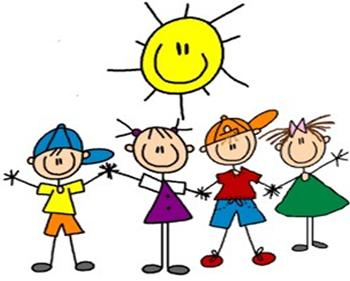 Jedilnik20. 6. – 24. 6. 2022OTROKOM V DOPOLDANSKEM ČASU PONUDIMO SEZONSKO SADJE IN PIJAČO (VODA, ČAJ)V primeru, da ni mogoče zagotoviti ustreznih živil, si pridržujemo pravico do spremembe jedilnika.Jedi lahko vsebujejo snovi ali proizvode, ki povzročajo alergije ali preobčutljivost - Uredba EU št. 1169/2011 o zagotavljanju informacij o živilih potrošnikom, Uradni list. RS št. 6/2014.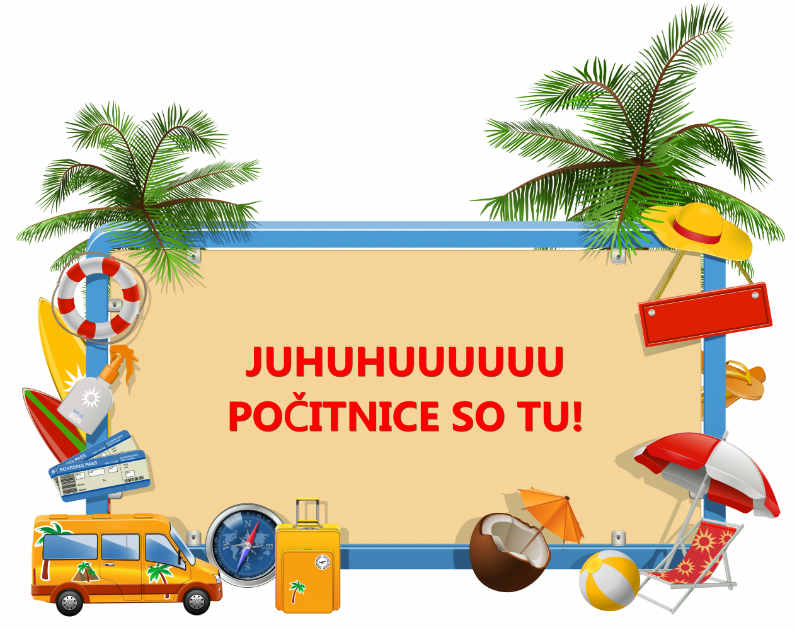 PONEDELJEKMalica: krof (vsebuje1-pšenica, 6, 7) , mleko (vsebuje 7)PONEDELJEKKosilo: ješprenjka (vsebuje 1-pšenica, 7,3), pleskavice, ajvar, sadje, sokTOREKMalica:  kruh(vsebuje 1-pšenica, lahko vsebuje sledi 3,6,7,8,11,13, ljubljanska salama, paprika, čajTOREKKosilo: goveja juha(vsebuje: 9, lahko vsebuje sledi:1,3,7), zelenjavni riž  iz 3 žit (1-gluten, 3, 7, sledi: 6, 8-orehi,10), solata,  sokSREDAMalica: kruh(vsebuje 1-pšenica, 6, lahko vsebuje sledi 3,7,8,11, 13),maslo,  marmelada, čajSREDAKosilo: zelenjavna mineštra(vsebuje 1-pšenica, 3,7),  naravni zrezek v omaki (vsebuje 1-pšenica, 7,9,10), tenstan krompir (vsebuje7), zelena solata (vsebuje 12), sokČETRTEKMalica: koruzni kruh (vsebuje:1-pšenica,6,lahko vsebuje sledi: 3, 7, 11, 13 ),sirni namaz(vsebuje7), bela kava (vsebuje, 7)ČETRTEKKosilo: testenine z bolonjsko omako (vsebuje 1-pšenica, lahko vsebuje sledi 3,7,9),  solata, sadje, sokPETEKMalica: kruh(vsebuje: 1-pšenica, 6, lahko vsebuje sledi:3,7,11,13), tunin namaz(vsebuje7), čajPETEKKosilo: špinačna mineštra(vsebuje 1-pšenica, 3,7),  pica (vsebuje 1-pšenica, 7, 3), sadje, sokPONEDELJEKMalica: polnozrnat kruh (vsebuje: 1-pšenica, lahko vsebuje sledi:3,7,8,11,13),  zeliščni namaz (vsebuje 7), čajPONEDELJEKKosilo: polpeti v paradižnikovi omaki(vsebuje 1-pšenica, 3, 7), pire krompir(vsebuje 7), kumare in paradižnik v solati(vsebuje 12), sokTOREKMalica:  črn kruh(vsebuje 1-pšenica, lahko vsebuje sledi 3,6,7,8,11,13), evrokrem, bela kavaTOREKKosilo: goveja juha (vsebuje: 9, lahko vsebuje sledi:1,3,7), naravni zrezek v omaki (vsebuje 1-pšenica, 7,9,10), mlad krompir (vsebuje 7),  grah(vsebuje 7), solata (vsebuje 12), sokSREDAMalica: ovseni kruh(vsebuje:1-pšenica,6, lahko vsebuje sledi:3,7,8,11,13), ljubljanska salama, kumarice, čajSREDAKosilo: goveji golaž z polnozrnatimi testeninami (vsebuje 1-pšenica, lahko vsebuje sledi 3,7,9),  , rdeča pesa, sladoled, sokČETRTEKMalica: črn kruh (vsebuje 1-pšenica, lahko vsebuje sledi 3,6,7,8,11,13), sirček,  čajČETRTEKKosilo: korenčkova juha(vsebuje: 9, lahko vsebuje sledi:1,3,7), pečene piščančja bedrca (vsebuje 1-pšenica,7), korenček(vsebuje 7), špinača (vsebuje 1-pšenica,7) , solata z jajcem(vsebuje 12), sokPETEKMalica: polbeli kruh(vsebuje:1-pšenica,6, lahko vsebuje sledi:3,7,8,11,13), tunin namaz (vsebuje 4,6,7), čaj PETEKKosilo: jota s kislim zeljem (vsebuje:1-pšenica, 7), hrenovke (klobase),  skutin štrudelj (vsebuje:1-pšenica,3,7,13, lahko vsebuje sledi: 6,8,11), sok PONEDELJEKMalica: kruh (1-gluten,rž, 12,sledi:3,6,7,8,11,13), mortadela, čajPONEDELJEKKosilo: špargljeva juha (vsebuje:3,1, 9), naravni zrezek v omaki (vsebuje 1-pšenica, 7,9,10),špinačni cmoki (vsebuje 1-pšenica,3,7),  solata (vsebuje 12), sokTOREKMalica: žemlja, jogurt (vsebuje 1-pšenica, 6, lahko vsebuje sledi 3,7,8,11, 13)TOREKKosilo: fižolovka (vsebuje:1, 9), hrenovke (klobase),  domača saladica (vsebuje:1-pšenica,3,7,13, lahko vsebuje sledi: 6,8,11), sokSREDAMalica: kruh (vsebuje 1-pšenica, 6, lahko vsebuje sledi 3,7,8,11, 13), posebna salama, čajSREDAKosilo: goveja juha (vsebuje 1-pšenica, 9, lahko vsebuje sledi 1,3,7), prata v orly testu (vsebuje 1-pšenica, 3, 7), pečen krompir (vsebuje 7), špinača(vsebuje 1-pšenica,7)  , paradižnik v solati (vsebuje 12),, čajČETRTEKMalica: kruh(vsebuje 1-pšenica, 6, lahko vsebuje sledi 3,7,8,11, 13), med, maslo(vsebuje 7), bela kavaČETRTEKKosilo:  zdrobova juha, lazanja z mletim mesom (vsebuje 1-pšenica, 3, 7) in paradižnikovo omako (vsebuje 7, 1-pšenica), solata s fižolom (vsebuje 12), sokPETEKMalica: hot-dog, ajvar, čaj(vsebuje 1-pšenica, 6,7, lahko vsebuje sledi 3,8,11, 13)PETEKKosilo: goveji golaž (vsebuje: 1-pšenica,7,9, lahko vsebuje sledi :3), polenta (vsebuje 1-pšenica, 7) , solata (vsebuje 12), sladoled, sok